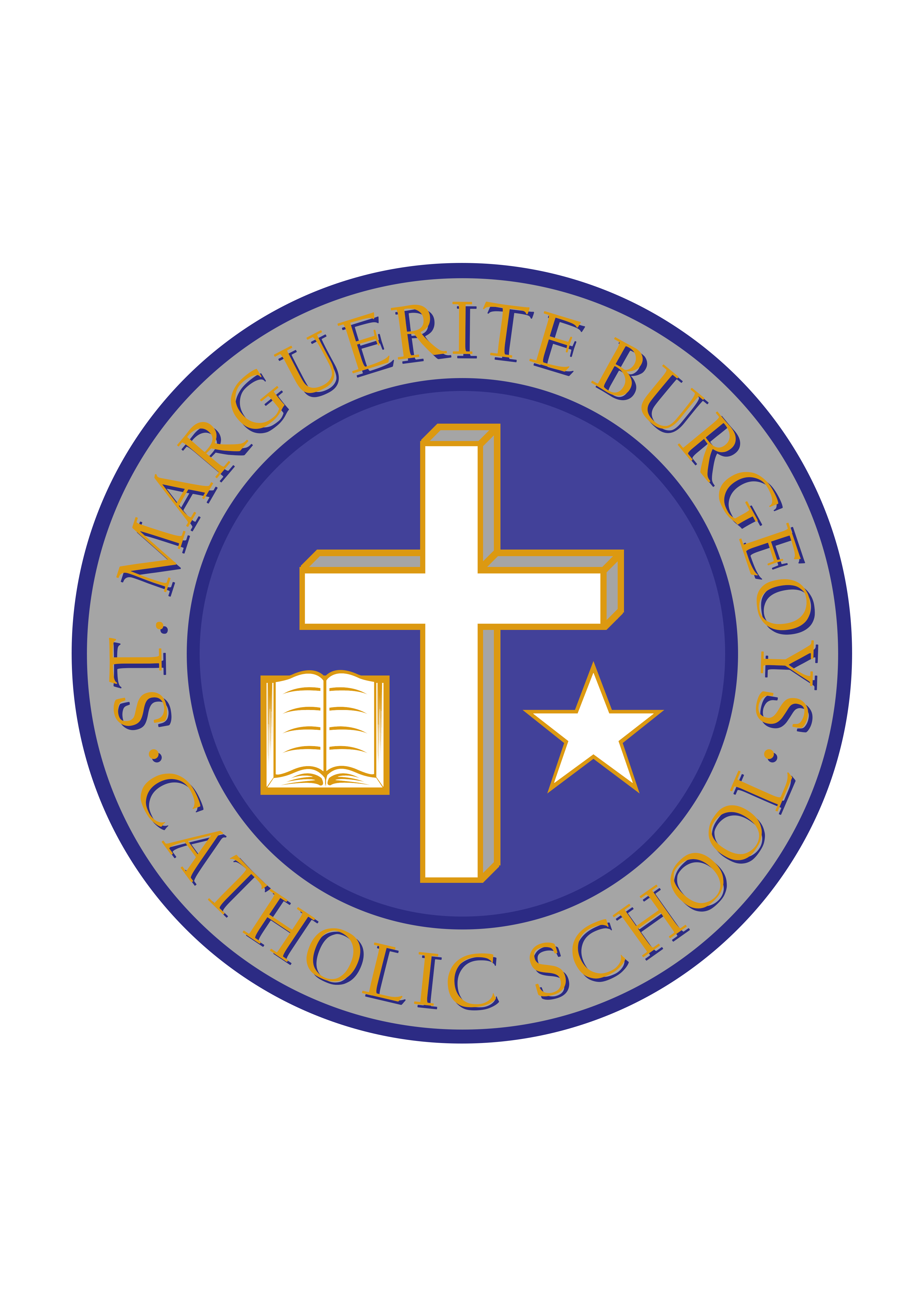 March 26, 2019Dear parents/guardians,Ms. Sheridan, one of our secretaries at SMB, is unable to continue working with us for the remainder of the year.  As a result, Ms. Glenn will be replacing Ms. Sheridan in the office.  Ms. Glenn has worked at SMB to fill for Ms. Sheridan and Ms. Birtch on many occasions in the past.  Although we are sad to see Ms. Sheridan leave again, we wish her all the best as she continues her retirement.  Please join us in welcoming Ms. Glenn to SMB.   Many thanks,Mr. MinutilloPrincipal